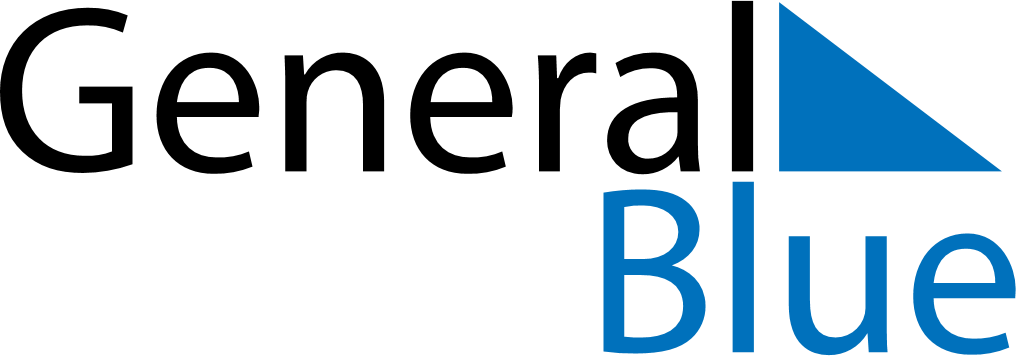 November 2024November 2024November 2024November 2024November 2024November 2024Rummu, Harjumaa, EstoniaRummu, Harjumaa, EstoniaRummu, Harjumaa, EstoniaRummu, Harjumaa, EstoniaRummu, Harjumaa, EstoniaRummu, Harjumaa, EstoniaSunday Monday Tuesday Wednesday Thursday Friday Saturday 1 2 Sunrise: 7:41 AM Sunset: 4:27 PM Daylight: 8 hours and 46 minutes. Sunrise: 7:43 AM Sunset: 4:24 PM Daylight: 8 hours and 41 minutes. 3 4 5 6 7 8 9 Sunrise: 7:46 AM Sunset: 4:22 PM Daylight: 8 hours and 36 minutes. Sunrise: 7:48 AM Sunset: 4:19 PM Daylight: 8 hours and 31 minutes. Sunrise: 7:51 AM Sunset: 4:17 PM Daylight: 8 hours and 26 minutes. Sunrise: 7:53 AM Sunset: 4:14 PM Daylight: 8 hours and 21 minutes. Sunrise: 7:56 AM Sunset: 4:12 PM Daylight: 8 hours and 16 minutes. Sunrise: 7:58 AM Sunset: 4:10 PM Daylight: 8 hours and 11 minutes. Sunrise: 8:01 AM Sunset: 4:07 PM Daylight: 8 hours and 6 minutes. 10 11 12 13 14 15 16 Sunrise: 8:03 AM Sunset: 4:05 PM Daylight: 8 hours and 1 minute. Sunrise: 8:06 AM Sunset: 4:03 PM Daylight: 7 hours and 56 minutes. Sunrise: 8:08 AM Sunset: 4:01 PM Daylight: 7 hours and 52 minutes. Sunrise: 8:11 AM Sunset: 3:58 PM Daylight: 7 hours and 47 minutes. Sunrise: 8:13 AM Sunset: 3:56 PM Daylight: 7 hours and 42 minutes. Sunrise: 8:16 AM Sunset: 3:54 PM Daylight: 7 hours and 38 minutes. Sunrise: 8:18 AM Sunset: 3:52 PM Daylight: 7 hours and 33 minutes. 17 18 19 20 21 22 23 Sunrise: 8:21 AM Sunset: 3:50 PM Daylight: 7 hours and 29 minutes. Sunrise: 8:23 AM Sunset: 3:48 PM Daylight: 7 hours and 25 minutes. Sunrise: 8:25 AM Sunset: 3:46 PM Daylight: 7 hours and 20 minutes. Sunrise: 8:28 AM Sunset: 3:44 PM Daylight: 7 hours and 16 minutes. Sunrise: 8:30 AM Sunset: 3:42 PM Daylight: 7 hours and 12 minutes. Sunrise: 8:32 AM Sunset: 3:40 PM Daylight: 7 hours and 8 minutes. Sunrise: 8:35 AM Sunset: 3:39 PM Daylight: 7 hours and 4 minutes. 24 25 26 27 28 29 30 Sunrise: 8:37 AM Sunset: 3:37 PM Daylight: 7 hours and 0 minutes. Sunrise: 8:39 AM Sunset: 3:35 PM Daylight: 6 hours and 56 minutes. Sunrise: 8:41 AM Sunset: 3:34 PM Daylight: 6 hours and 52 minutes. Sunrise: 8:43 AM Sunset: 3:32 PM Daylight: 6 hours and 48 minutes. Sunrise: 8:46 AM Sunset: 3:31 PM Daylight: 6 hours and 45 minutes. Sunrise: 8:48 AM Sunset: 3:30 PM Daylight: 6 hours and 41 minutes. Sunrise: 8:50 AM Sunset: 3:28 PM Daylight: 6 hours and 38 minutes. 